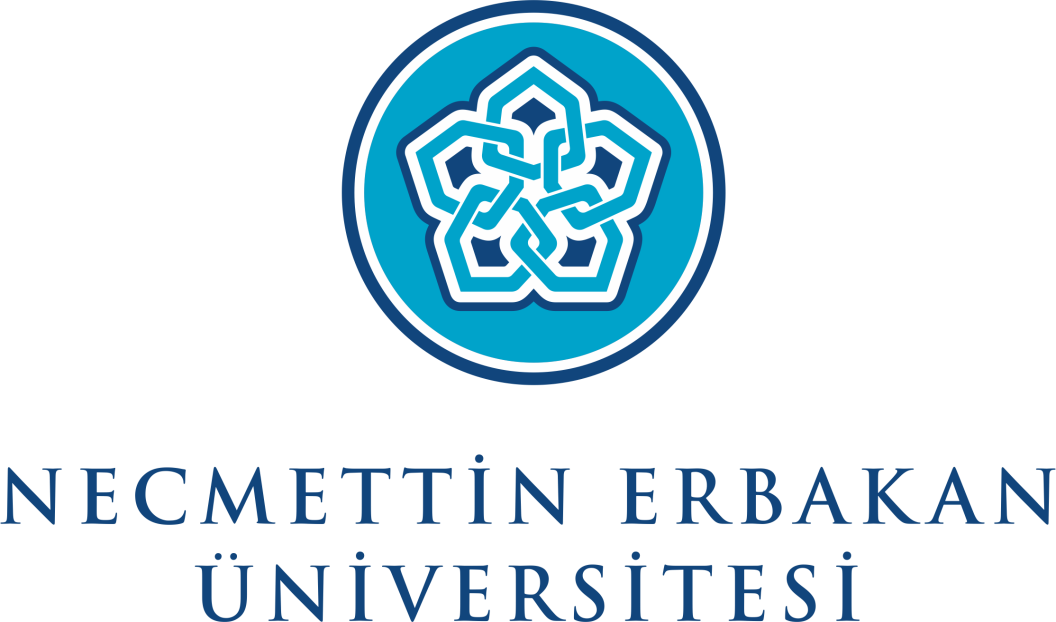 2021 YILIHEMŞİRELİK FAKÜLTESİBİRİMFAALİYET RAPORUİÇİNDEKİLERBİRİM YÖNETİCİSİNİN SUNUŞUI- GENEL BİLGİLERA- Misyon ve VizyonB- Yetki, Görev ve SorumluluklarC- Birime İlişkin Bilgiler1- Fiziksel Yapı2- Örgüt Yapısı3- Bilgi ve Teknolojik Kaynaklar4- İnsan Kaynakları5- Sunulan Hizmetler6- Yönetim ve İç Kontrol SistemiD- Diğer HususlarII- FAALİYETLERE İLİŞKİN BİLGİLERA- Mali Bilgiler                                                1- Bütçe Uygulama SonuçlarıB- Performans Bilgileri                                               1- Faaliyet ve Proje Bilgileri                                               2- Performans Göstergeleri Gerçekleşme TablosuBİRİM YÖNETİCİSİNİN SUNUŞUNecmettin Erbakan Üniversitesi Hemşirelik Fakültesi, 14. 12. 2012 tarihinde Sağlık Bilimleri Fakültesi bünyesinde kurulmuş olup, 14.05.2018 tarihli Bakanlar Kurulu Kararının, 06.07.2018 tarihli ve 2018/12001 sayılı Resmi Gazetede yayınlanması ile Hemşirelik Fakültesi bünyesinde eğitim-öğretime devam etmektedir.  Fakültemiz kadrosunda 24,  yabancı uyruklu öğretim üyesi 1, Rektörlükten görevlendirilen 5 öğretim görevlisi, Enstitü araştırma görevlisi olup bölümde görev yapan 3 araştırma görevlisi olmak üzere toplam 33 akademik, 6 kadrolu idari personel, 3 sürekli işçi  personelin katkısı ile eğitim-öğretim, araştırma, danışmanlık ve idari hizmetleri verilmektedir. Fakültemizin lisans düzeyinde toplam 627 öğrencisi bulunmaktadır.Cerrahi Hastalıkları Hemşireliği, Çocuk Sağlığı ve Hastalıkları Hemşireliği, Doğum ve Kadın Hastalıkları Hemşireliği, Halk Sağlığı Hemşireliği, Hemşirelik Esasları, Hemşirelikte Öğretim,  Hemşirelikte Yönetim, İç Hastalıkları Hemşireliği, Ruh Sağlığı ve Psikiyatri Hemşireliği” olmak üzere dokuz (9) anabilim dalından oluşmaktadır. Fakültemizin amacı bilimsel, kültürel ve sosyal açıdan donanımlı, insan haklarına ve etik değerlere önem veren,  araştırmacı, bakım verici, eğitici, yönetici ve liderlik rollerini etkili şekilde kullanan, birey toplum ve meslektaşları için sorumluluk alan, yenilikçi ve işbirlikçi yaklaşımla yaşam boyu öğrenme alışkanlığı edinmiş hemşireler yetiştirmektir. Kuruluşundan günümüze kadar başarıyla hizmetlerini sürdüren Fakültemiz, amacına ulaşmak üzere eğitim-öğretim alt yapısı, akademik ve idari kadrosuyla, meslek alanında gerekli bilgi ve beceriye sahip öğrenciler ve eğiticilerin çağdaş ve iyi eğitim vermek üzere,  hedefine emin adımlarla ilerlemektedir.                                                                                                              Prof. Dr. Emel EGE                                                                                                                        DekanI- GENEL BİLGİLERMisyon ve Vizyon        Necmettin Erbakan Üniversitesi 2019-2023 Stratejik Planı esas alınarak belirlenen Hemşirelik Fakültesi misyon ve vizyonumuz aşağıdaki gibidir.MisyonMisyonumuz Bilimsel, kültürel ve sosyal açıdan donanımlı, insan haklarına ve etik değerlere önem veren, yenilikçi, işbirlikçi, araştırmacı, sorgulayıcı ve insancıl anlayışla bakım sunan hemşireler yetiştirmek.VizyonHemşirelik bilimine katkı sağlayan, eğitim, yönetim, araştırma ve uygulama felsefesiyle, ulusal ve uluslararası düzeyde tanınan ve tercih edilen, geleceğe güvenle bakan bir hemşirelik fakültesi olmak.Yetki, Görev ve SorumluluklarYetkiÜniversitemiz Senatosunca kabul edilen müfredat programları doğrultusunda,Hemşirelik Fakültesi Lisans programı lisans ve lisansüstü öğrencilerinin eğitimini sağlamaktır. Dekan, Dekan Yardımcıları, Fakülte Sekreterliğinden oluşur.GörevDekan; 2547 Sayılı Kanun’un 16. ve Üniversitelerde Akademik Teşkilat 8/a maddesi gereğince verilen görev, yetki ve sorumlulukları yerine getirir.Dekan Yardımcıları; Dekan’a görevi başında olmadığı zamanlarda vekalet eder, kanun ve yönetmeliklerle verilen diğer görevleri yapar.Fakülte Sekreteri; Fakültenin Üniversite içi ve dışı tüm idari işlerini yürütür.SorumlulukDekan eğitim-öğretim, bilimsel araştırma ve yayın faaliyetlerinin düzenli bir şekilde yürütülmesinde, bütün faaliyetlerin gözetim ve denetiminin yapılmasında, takip ve kontrol edilmesi ile sonuçlarının alınmasında Rektör’e karşı birinci derecede sorumludur.C. Birime İlişkin Bilgiler1- Fiziksel YapıEğitim Alanları DersliklerSosyal Alanlar1.2.1.Kantinler ve KafeteryalarKantin Sayısı: -(-)Kantin Alanı: (-)Kafeterya Sayısı: (-)Kafeterya Alanı: (-)                                       1.2.2.Yemekhaneler                 Öğrenci yemekhane Sayısı: (-)                Öğrenci yemekhane Alanı: (-)                       Öğrenci yemekhane Kapasitesi: (-)                  Personel yemekhane Sayısı: (-)                  Personel yemekhane Alanı: (-)                         Personel yemekhane Kapasitesi: (-)                                         1.2.3.Misafirhaneler         Misafirhane Sayısı: (-)              Misafirhane Kapasitesi: (-)1.2.4.Öğrenci Yurtları1.2.5.Lojmanlar                      Lojman Sayısı: (-)                                              Lojman Bürüt Alan: (-)        Dolu Lojman Sayısı: (-)        Boş Lojman Sayısı: (-)                                     1.2.6.Spor Tesisleri                      Kapalı Spor Tesisleri Sayısı: (-)                                             Kapalı Spor Tesisleri Alanı: (-)                     Açık Spor Tesisleri Sayısı: (-)                     Açık Spor Tesisleri Alanı: (-)                     1.2.7.Toplantı – Konferans Salonları1.2.8.Sinema Salonu         Sinema Salonu Sayısı: (-)        Sinema Salonu Alanı: (-)       Sinema Salonu Kapasitesi: (-)1.2.9.Eğitim ve Dinlenme Tesisleri         Eğitim ve Dinlenme Tesisleri Sayısı: (-)         Eğitim ve Dinlenme Tesisleri Kapasitesi: (-)                     1.2.10.Öğrenci Kulüpleri          Öğrenci Kulüpleri Sayısı: (-)          Öğrenci Kulüpleri Üye Sayısı: (-)          Öğrenci Kulüp İsimleri : (-)1.2.11.Mezun Öğrenciler Derneği           Mezun Öğrenciler Derneği Sayısı: (-)           Mezun Öğrenciler Derneği Alanı: (-)                       1.2.12.Okul Öncesi ve İlköğretim Okulu Alanları           Anaokulu Sayısı: (-)           Anaokulu Alanı: (-)           Anaokulu Kapasitesi: (-)           İlköğretim okulu Sayısı: (-)           İlköğretim okulu Alanı: (-)           İlköğretim okulu Kapasitesi: (-)1.3- Hizmet Alanları:1.3.1. Akademik Personel Hizmet Alanları1.3.2. İdari Personel Hizmet Alanları   1.4- Ambar Alanları                               Ambar Sayısı: (-)                              Ambar Alanı: (-)                       1.5- Arşiv Alanları :                              Arşiv Sayısı: (-)                              Arşiv Alanı: (-)                       1.6- Atölyeler :                              Atölye Sayısı: (-)                              Atölye Alanı: (-)2- Örgüt YapısıHemşirelik Bölümü, 14. 12. 2012 tarihinde Sağlık Bilimleri Fakültesi bünyesinde kurulmuş olup, 14.05.2018 tarihli Bakanlar Kurulu Kararının, 06.07.2018 tarihli ve 2018/12001 sayılı Resmi Gazetede yayınlanması ile Hemşirelik Fakültesi bünyesinde eğitim-öğretime devam etmektedir.Hemşirelik Fakültesi’nin yönetim ve organizasyonu 2547 sayılı kanun hükümlerine göre belirlenmiştir.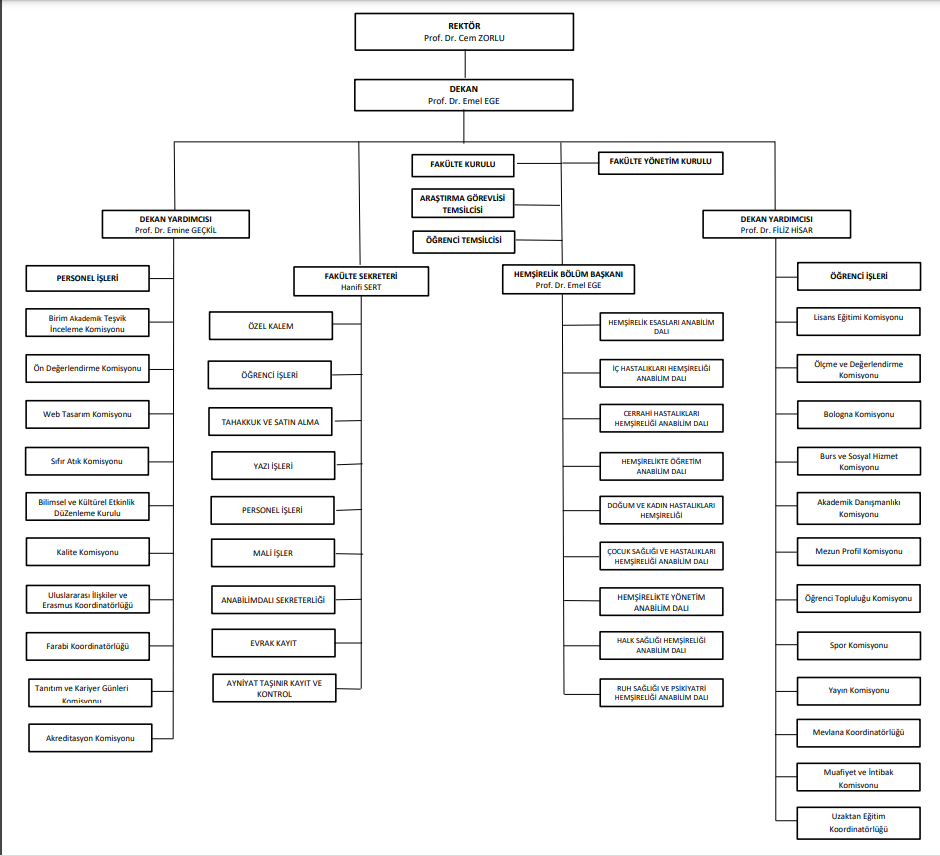 Şekil 1. Fakültenin Akademik Örgüt YapısıFakülte Organları Fakülte Organları; Dekan, Fakülte Kurulu, Fakülte Yönetim Kurulu ve Anabilim Dallarından oluşmaktadır.Fakülte KuruluFakülte kurulu, 2547 Sayılı Yükseköğretim Kanunu'nun 17. Maddesi uyarınca, dekanın başkanlığında fakülteye bağlı bölümlerin başkanları ile varsa fakülteye bağlı enstitü ve yüksekokul müdürlerinden ve üç yıl için fakültedeki profesörlerin kendi aralarından seçecekleri üç, doçentlerin kendi aralarından seçecekleri iki, yardımcı doçentlerin kendi aralarından seçecekleri bir öğretim üyesinden oluşur. Fakülte kurulu akademik bir organ olup aşağıdaki görevleri yapar:1. Fakültenin, eğitim-öğretim, bilimsel araştırma ve yayım faaliyetleri ve bu faaliyetlerle ilgili esasları, plan, program ve eğitim-öğretim takvimini kararlaştırmak,2. Fakülte yönetim kuruluna üye seçmek,3. Bu kanunla verilen diğer görevleri yapmaktır.Hemşirelik Fakültesi Fakülte Kurulu ÜyeleriFakülte Yönetim KuruluFakülte yönetim kurulu, dekanın başkanlığında fakülte kurulunun üç yıl için seçeceği üç profesör,  iki doçent ve bir yardımcı doçentten oluşur. Fakülte yönetim kurulu dekanın çağırısı üzerine toplanır. Yönetim kurulu gerekli gördüğü hallerde geçici çalışma grupları, eğitim-öğretim koordinatörlükleri kurabilir ve bunların görevlerini düzenler. Fakülte yönetim kurulu, idari faaliyetlerde dekana yardımcı bir organ olup aşağıdaki görevleri yapar:1. Fakülte kurulunun kararları ile tespit ettiği esasların uygulanmasında dekana yardım etmek,2. Fakültenin eğitim-öğretim, plan ve programları ile takvimin uygulanmasını sağlamak,3. Fakültenin yatırım, program ve bütçe tasarısını hazırlamak,4. Dekanın fakülte yönetimi ile ilgili getireceği bütün işlerde karar almak5. Öğrencilerin kabulü, ders intibakları ve çıkarılmaları ile eğitim-öğretim ve sınavlara ait işlemleri hakkında karar vermek,6. Bu kanunla verilen diğer görevleri yapmaktır.Hemşirelik Fakültesi Yönetim Kurulu ÜyeleriHemşirelik Fakültesi Anabilim Dalı BaşkanlıklarıKoordinatörlükler, Temsilciler ve KomisyonlarFakülte temsilcileri, üniversitemizin çeşitli kurul ve komisyonlarında fakültemizi temsil etmek üzere seçilmişlerdir. Fakülte koordinatörlük ve komisyonları ise Üniversitemizin koordinatörlük ve komisyonlarının işleyiş süreçlerine uyumlu olacak şekilde fakültemizdeki eğitim-öğretim ve sosyal faaliyetlerin sistemli ve düzenli yürütülmesi amacıyla oluşturulmuştur. Koordinatörlük ve komisyonlara Dekan tarafından seçilen Fakülte öğretim üyeleri başkanlık eder. Gerekirse başkana yardımcı olmak üzere Fakülte öğretim üyeleri arasından başkan yardımcı(ları) atanır. Hemşirelik Fakültesi temsilcileri, koordinatörlük ve komisyonları ile sorumlu öğretim elemanları aşağıda yer almaktadır:Hemşirelik Fakültesi TemsilcileriHemşirelik Fakültesi Komisyonları ve Komisyon Başkanları3- Bilgi ve Teknolojik Kaynaklar 3.1- Yazılımlar3.2- Bilgisayarlar                               Masa üstü bilgisayar Sayısı: 31 Adet                               Taşınabilir bilgisayar Sayısı: 6 Adet3.3- Kütüphane Kaynakları                                   Kitap Sayısı: (-)Basılı Yayın Sayısı: (-)Elektronik Yayın Sayısı: (-)3.4- Diğer Bilgi ve Teknolojik Kaynaklar      4- İnsan Kaynaklar                               4.1- Akademik Personel4.2- Yabancı Uyruklu Akademik Personel4.3- Diğer Üniversitelerde Görevlendirilen Akademik Personel4.4- Başka Üniversitelerde Kurumda Görevlendirilen Akademik Personel4.5- Sözleşmeli Akademik Personel4.6- Akademik Personelin Yaş İtibariyle Dağılımı4.7- İdari Personel4.8- İdari Personelin Eğitim Durumu4.9- İdari Personelin Hizmet Süreleri4.10- İdari Personelin Yaş İtibariyle Dağılımı4.11- 657-4/B li Sözleşmeliler4.12- 657-4/B li Sözleşmelilerin Hizmet Süreleri4.13- 657-4/B li Sözleşmelilerin Yaş İtibariyle Dağılımı4.14- İşçiler5- Sunulan Hizmetler          5.1- Eğitim Hizmetleri                 5.1.1- Öğrenci Sayıları5.1.3- Öğrenci Kontenjanları5.1.5- Yabancı Uyruklu Öğrenciler* Ö.L: Önlisans    L: Lisans :37      Y.L: Yüksek Lisans     D: Doktora5.3-İdari Hizmetler       Fakültemizde eğitim-öğretim hizmetlerinin devamı için gerekli olan bütün iş ve işlemler zamanında yerine getirilmiştir. Birimimize tahsis edilen bütçe ilgili mevzuata uygun olarak yerinde ve ekonomik verimlilik içerisinde kullanılmıştır. Fiziki alanlarda ihtiyaç olan tamir bakım ve onarım hizmetleri aksamadan yerine getirilmiştir. 2021 yılı içinde Fakültemizin ihtiyaçları ve sarf malzemeleri temin edilerek gerekli bakım onarım yapılmıştır.5.4-Diğer Hizmetler           6- Yönetim ve İç Kontrol SistemiFakültemizde eğitim-öğretim hizmetlerinin gerektirdiği bütün faaliyetler ilgili mevzuat çerçevesinde yürütülmektedir. Mevzuatın gerektirdiği komisyonlar kurularak konular görüşülerek karara bağlanmaktadır. Yapılması gereken iş ve işlemlerin zamanında yapılması konusunda gerekli hassasiyet gösterilmektedir. 2021 yılı içerisinde yapılması gereken bütün işlemler yerinde ve zamanında yapılmıştır.II- FAALİYETLERE İLİŞKİN BİLGİLERA- Mali BilgilerBütçe Uygulama Sonuçları1.1-Bütçe GiderleriMal ve hizmet alımı giderleri bölümünden fakültemizin ihtiyacı olan sarf malzemelerve diğer ihtiyaçlar temin edilmiştir. 2021 yılı itibari ile hedeflerimiz büyük oranda gerçekleştirilmiştir.B- Performans Bilgileri1- Faaliyet ve Proje BilgileriFaaliyet BilgileriYayınlarla İlgili Faaliyet Bilgileriİndekslere Giren Hakemli Dergilerde Yapılan YayınlarKONTROL GÜVENCE BEYANIHarcama yetkilisi olarak yetkim dahilinde;Bu raporda yer alan bilgilerin güvenilir, tam ve doğru olduğunu beyan ederim.Bu raporda açıklanan faaliyetler için idare bütçesinden harcama birimimize tahsis edilmiş kaynakların etkili, ekonomik ve verimli bir şekilde kullanıldığını, görev ve yetki alanım çerçevesinde iç kontrol sisteminin idari ve mali kararlar ile bunlara ilişkin işlemlerin yasallık ve düzenliliği hususunda yeterli güvenceyi sağladığını ve harcama birimimizde süreç kontrolünün etkin olarak uygulandığını bildiririm.Bu güvence, harcama yetkilisi olarak sahip olduğum bilgi ve değerlendirmeler, iç kontroller, iç denetçi raporları ile Sayıştay raporları gibi bilgim dahilindeki hususlara dayanmaktadır.Burada raporlanmayan, idarenin menfaatlerine zarar veren herhangi bir husus hakkında bilgim olmadığını beyan ederim. KONYA 19.01.2022                                                                                                         Prof. Dr. Emel EGE                                                                                                 DekanEğitim AlanıKapasitesi0–50Kapasitesi51–75Kapasitesi76–100Kapasitesi101–150Kapasitesi151–250Kapasitesi251–ÜzeriAmfi(-)(-)(-)(-)(-)(-)Sınıf(-)2(-)2(-)(-)Bilgisayar Laboratuarı1(sağlık Bilimleri Fakültesi ile ortak)Diğer  Laboratuar1(sağlık Bilimleri Fakültesi ile ortak)Toplam22(-)2(-)(-)Yatak Sayısı1Yatak Sayısı2Yatak Sayısı3 – 4Yatak Sayısı5 - ÜzeriOda Sayısı(-)(-)(-)(-)Alanı m2(-)(-)(-)(-)Kapasitesi0–50Kapasitesi51–75Kapasitesi76–100Kapasitesi101–150Kapasitesi151–250Kapasitesi251–ÜzeriToplantı Salonu(-)(-)(-)(-)(-)(-)KonferansSalonu(-)(-)(-)(-)1 (ortak kullanım)(-)Toplam(-)(-)(-)(-)2(-)Sayısı(Adet)Alanı(m2)Kullanan Sayısı (Kişi)Çalışma Odası1040025Toplam1040025Sayısı(Adet)Alanı(m2)Kullanan SayısıÇalışma Odası3506Toplam3506Prof. Dr. Emel EGEDekanProf. Dr. Filiz HİSARHalk Sağlığı Hemşireliği Anabilim DalıProf. Dr. Emine GEÇKİLÇocuk Hastalıkları Hemşireliği Anabilim DalıDoç. Dr. Kamile ALTUNTUĞDoğum ve Kadın Hastalıkları Hemşireliği Anabilim DalıDoç. Dr. Saide FAYDALICerrahi Hastalıkları Hemşireliği Anabilim DalıDr. Öğr. Üyesi Dilek CİNGİLHalk Sağlığı Hemşireliği Anabilim DalıFakülte Sekreteri- RaportörProf. Dr. Emel EGEDekanProf. Dr. Filiz HİSARHalk Sağlığı Hemşireliği Anabilim DalıProf. Dr. Emine GEÇKİLÇocuk Hastalıkları Hemşireliği Anabilim DalıProf. Dr. Abdullah ÖKSÜZFakülte Dışı)Doç. Dr. Kamile ALTUNTUĞDoğum ve Kadın Hastalıkları Hemşireliği Anabilim DalıDoç. Dr. Saide FAYDALICerrahi Hastalıkları Hemşireliği Anabilim DalıDoç. Dr. Serpil YÜKSELDr. Öğr. Üyesi TemsilcisiHemşirelik Esasları Anabilim DalıDr. Öğr. Üyesi Serpil SUİç Hastalıkları Hemşireliği Anabilim DalıDoç. Dr. Üyesi Selda ARSLANCerrahi Hastalıkları Hemşireliği Anabilim DalıDoç. Dr. Saide FAYDALIDoğum ve Kadın Hastalıkları Hemşireliği Anabilim DalıDoç. Dr. Kamile ALTUNTUĞÇocuk Hastalıkları Hemşireliği Anabilim DalıProf. Dr. Emine GEÇKİLRuh Sağlığı ve Psikiyatri HemşireliğiDr. Öğr. Üyesi Burcu CEYLANHalk Sağlığı Hemşireliği Anabilim DalıProf. Dr. Filiz HİSARHemşirelikte Yönetim Anabilim DalıDr. Öğr. Üyesi Bilgen ÖZLÜKHemşirelikte Öğretim Anabilim DalıÖğr. Gör. Dr. Aliye ÇAYIRÜniversite Senato TemsilcisiDoç. Dr. Kamile ALTUNTUĞÜniversite Kalite Komisyonu ÜyesiProf. Dr. Emine GEÇKİLFakülte Uluslararası İlişkiler ve Erasmus KoordinatörüDoç. Dr. Saide FAYDALIFakülte Farabi KoordinatörüDr. Öğr. Üyesi Burcu CEYLANFakülte Mevlana KoordinatörüDoç. Dr. Kamile ALTUNTUĞFakülte Bologna KoordinatörüDr. Öğr. Üyesi Serpil SUFakülte Uzaktan Eğitim KoordinatörüÖğr. Gör. Elanur KALECİFakülte Araştırma Görevlisi TemsilcisiBirim Akademik Teşvik İnceleme KomisyonuBirim Akademik Teşvik İnceleme KomisyonuDoç. Dr. Selda ARSLANDoç. Dr. Selda ARSLANWeb Tasarım KomisyonuWeb Tasarım KomisyonuDr. Öğr. Üyesi Gülden BASİTDr. Öğr. Üyesi Gülden BASİTBilimsel ve Kültürel Etkinlik Düzenleme KuruluBilimsel ve Kültürel Etkinlik Düzenleme KuruluDoç. Dr. Dilek CİNGİLDoç. Dr. Dilek CİNGİLAkreditasyon KomisyonuAkreditasyon KomisyonuProf. Dr. Emine GEÇKİLProf. Dr. Emine GEÇKİLÖn Değerlendirme KomisyonuÖn Değerlendirme KomisyonuProf. Dr. Emine GEÇKİLProf. Dr. Emine GEÇKİLSıfır Atık KomisyonuSıfır Atık KomisyonuDoç. Dr. Serpil YÜKSELDoç. Dr. Serpil YÜKSELTanıtım ve Kariyer Günleri KomisyonuTanıtım ve Kariyer Günleri KomisyonuDr. Öğr. Üyesi Bilgen ÖZLÜKDr. Öğr. Üyesi Bilgen ÖZLÜKKalite KomisyonuKalite KomisyonuProf. Dr. Emine GEÇKİLProf. Dr. Emine GEÇKİLÖlçme ve Değerlendirme KomisyonuÖlçme ve Değerlendirme KomisyonuDoç. Dr. Kamile ALTUNTUĞDoç. Dr. Kamile ALTUNTUĞBologna KomisyonuBologna KomisyonuDr. Öğr. Üyesi Serpil SUDr. Öğr. Üyesi Serpil SUBurs ve Sosyal Hizmet KomisyonuBurs ve Sosyal Hizmet KomisyonuDoç. Dr. Saide FAYDALIDoç. Dr. Saide FAYDALIMezun Profil KomisyonuMezun Profil KomisyonuDoç. Dr. Serpil YÜKSELDoç. Dr. Serpil YÜKSELÖğrenci Topluluğu KomisyonuÖğrenci Topluluğu KomisyonuDr. Öğr. Üyesi Semra KÖSEDr. Öğr. Üyesi Semra KÖSESpor KomisyonuSpor KomisyonuDr. Öğr. Üyesi Vesile KOÇAKDr. Öğr. Üyesi Vesile KOÇAKYayın KomisyonuYayın KomisyonuProf. Dr. Filiz HİSARProf. Dr. Filiz HİSARMuafiyet ve İntibak KomisyonuMuafiyet ve İntibak KomisyonuDr. Öğr. Üyesi Hamide AYGÖRDr. Öğr. Üyesi Hamide AYGÖRLisans Eğitimi KomisyonuLisans Eğitimi KomisyonuDoç. Dr. Selda ARSLANDoç. Dr. Selda ARSLANAkademik Danışmanlık KomisyonuAkademik Danışmanlık KomisyonuDr. Öğr. Üyesi Nesibe GÜNAY MOLUDr. Öğr. Üyesi Nesibe GÜNAY MOLUCinsiİdari Amaçlı(Adet)Eğitim Amaçlı(Adet)Araştırma Amaçlı(Adet)Projeksiyon-2-Slayt makinesi---Tepegöz---Episkop---Barkot Okuyucu---Baskı makinesi---Fotokopi makinesi11-Faks---Fotoğraf makinesi---Kameralar-2-Televizyonlar---Tarayıcılar1--Müzik Setleri---Mikroskoplar---DVD ler---Yazıcı15--Yangın Söndürme Cihazı---Klima---Telefon Sayısı43--Akademik PersonelAkademik PersonelAkademik PersonelAkademik PersonelAkademik PersonelAkademik PersonelKadroların Doluluk Oranına GöreKadroların Doluluk Oranına GöreKadroların Doluluk Oranına GöreKadroların İstihdam Şekline GöreKadroların İstihdam Şekline GöreDoluBoşToplamTam ZamanlıYarı ZamanlıProfesör3-33-Doçent3-33-Dr.Öğr.Üyesi11-1111-Öğretim Görevlisi4-44-Okutman-----Çevirici-----Eğitim- Öğretim Planlamacısı-----Araştırma Görevlisi3-33-Uzman-----Yabancı Uyruklu Öğretim ElemanlarıYabancı Uyruklu Öğretim ElemanlarıYabancı Uyruklu Öğretim ElemanlarıUnvanGeldiği ÜlkeÇalıştığı BölümProfesör--Doçent-Dr.Öğr.ÜyesiİranHemşirelik BölümüÖğretim Görevlisi--Okutman--Çevirici--Eğitim-Öğretim Planlamacısı--Araştırma Görevlisi--Uzman--Toplam--Diğer Üniversitelerde Görevlendirilen Akademik PersonelDiğer Üniversitelerde Görevlendirilen Akademik PersonelDiğer Üniversitelerde Görevlendirilen Akademik PersonelUnvanBağlı Olduğu BölümGörevlendirildiği ÜniversiteProfesör--Doçent--Dr.Öğr.Üyesi--Öğretim Görevlisi--Okutman--Çevirici--Eğitim Öğretim Planlamacısı--Araştırma Görevlisi--Uzman--Toplam--Başka Üniversitelerden Üniversitemizde Görevlendirilen Akademik PersonelBaşka Üniversitelerden Üniversitemizde Görevlendirilen Akademik PersonelBaşka Üniversitelerden Üniversitemizde Görevlendirilen Akademik PersonelUnvanÇalıştığı BölümGeldiği ÜniversiteProfesör--Doçent--Dr.Öğr.Üyesi--Öğretim Görevlisi--Okutman--Çevirici--Eğitim Öğretim Planlamacısı--Araştırma Görevlisi--Uzman--Toplam--Sözleşmeli Akademik Personel SayısıSözleşmeli Akademik Personel SayısıProfesör-Doçent-Dr.Öğr.Üyesi-Öğretim Görevlisi-Uzman-Okutman-Sanatçı Öğrt. Elm.-Sahne Uygulatıcısı-Toplam-Akademik Personelin Yaş İtibariyle DağılımıAkademik Personelin Yaş İtibariyle DağılımıAkademik Personelin Yaş İtibariyle DağılımıAkademik Personelin Yaş İtibariyle DağılımıAkademik Personelin Yaş İtibariyle DağılımıAkademik Personelin Yaş İtibariyle DağılımıAkademik Personelin Yaş İtibariyle Dağılımı21-25 Yaş26-30 Yaş31-35 Yaş36-40 Yaş41-50 Yaş51- ÜzeriKişi Sayısı(-)333114Yüzde(-)12,512,512,545,916,6İdari Personel (Kadroların Doluluk Oranına Göre)İdari Personel (Kadroların Doluluk Oranına Göre)İdari Personel (Kadroların Doluluk Oranına Göre)İdari Personel (Kadroların Doluluk Oranına Göre)DoluBoşToplamGenel İdari Hizmetler11Sağlık Hizmetleri Sınıfı(-)(-)(-)Teknik Hizmetleri SınıfıEğitim ve Öğretim Hizmetleri sınıfı(-)(-)(-)Avukatlık Hizmetleri Sınıfı.(-)(-)(-)Din Hizmetleri Sınıfı(-)(-)(-)Yardımcı Hizmetli(-)(-)(-)Toplam11İdari Personelin Eğitim Durumuİdari Personelin Eğitim Durumuİdari Personelin Eğitim Durumuİdari Personelin Eğitim Durumuİdari Personelin Eğitim Durumuİdari Personelin Eğitim DurumuİlköğretimLiseÖn LisansLisansY.L. ve Dokt.Kişi Sayısı(-)213(-)Yüzde(-)351550(-)İdari Personelin Hizmet Süresiİdari Personelin Hizmet Süresiİdari Personelin Hizmet Süresiİdari Personelin Hizmet Süresiİdari Personelin Hizmet Süresiİdari Personelin Hizmet Süresiİdari Personelin Hizmet Süresi1 – 3 Yıl4 – 6 Yıl7 – 10 Yıl11 – 15 Yıl16 – 20 Yıl21 - ÜzeriKişi Sayısı2(-)(-)112Yüzde33(-)(-)171733Yaş DağılımıYaş DağılımıYaş DağılımıYaş DağılımıYaş DağılımıYaş DağılımıYaş Dağılımı21-25 Yaş26-30 Yaş31-35 Yaş36-40 Yaş41-50 Yaş51- ÜzeriKişi Sayısı2(-)(-)211Yüzde33(-)(-)331717PozisyonDoluBoşToplam(-)(-)(-)(-)Hizmet SüresiHizmet SüresiHizmet SüresiHizmet SüresiHizmet SüresiHizmet SüresiHizmet Süresi1 – 3 Yıl4 – 6 Yıl7 – 10 Yıl11 – 15 Yıl16 – 20 Yıl21 - ÜzeriKişi Sayısı(-)(-)(-)(-)(-)(-)Yüzde(-)(-)(-)(-)(-)(-)Yaş DağılımıYaş DağılımıYaş DağılımıYaş DağılımıYaş DağılımıYaş DağılımıYaş Dağılımı21-25 Yaş26-30 Yaş31-35 Yaş36-40 Yaş41-50 Yaş51- ÜzeriKişi Sayısı(-)(-)(-)(-)(-)(-)Yüzde(-)(-)(-)(-)(-)(-)PozisyonSayıSürekli İşçi3BİRİMÖNLİSANSLİSANSYÜKSEK LİSANSDOKTORATOPLAMHemşirelik Fakültesi(-)627(-)(-)627GENEL TOPLAM(-)627(-)(-)627BİRİMLERÖRGÜNÖRGÜNÖRGÜNÖRGÜNTOPLAMBİRİMLERÖNLİSANSLİSANS (YKS)YÜKSEK LİSANSDOKTORATOPLAMHemşirelikFakültesi130(-)(-)(-)GENEL TOPLAM130(-)(-)(-)TÜRK CUMHURİYETLERİ VE AKRABA TOPLULUKLARITÜRK CUMHURİYETLERİ VE AKRABA TOPLULUKLARITÜRK CUMHURİYETLERİ VE AKRABA TOPLULUKLARITÜRK CUMHURİYETLERİ VE AKRABA TOPLULUKLARITÜRK CUMHURİYETLERİ VE AKRABA TOPLULUKLARITÜRK CUMHURİYETLERİ VE AKRABA TOPLULUKLARITÜRK CUMHURİYETLERİ VE AKRABA TOPLULUKLARITÜRK CUMHURİYETLERİ VE AKRABA TOPLULUKLARIDİĞERDİĞERDİĞERDİĞERDİĞERDİĞERDİĞERDİĞERBİRİMLERKAMU İDARELERİNDEN GELENKAMU İDARELERİNDEN GELENKAMU İDARELERİNDEN GELENKAMU İDARELERİNDEN GELENDİĞERDİĞERDİĞERDİĞERİKİLİ ANLAŞMALAR ÇERÇEVESİNDE GELENİKİLİ ANLAŞMALAR ÇERÇEVESİNDE GELENİKİLİ ANLAŞMALAR ÇERÇEVESİNDE GELENİKİLİ ANLAŞMALAR ÇERÇEVESİNDE GELENDİĞERDİĞERDİĞERDİĞERTOPLAMBİRİMLERÖ.LL.Y.LD.Ö.LL.Y.LD.Ö.LL.Y.LDÖ.LL.Y.LD.TOPLAMHemşirelik Fakültesi0001102637GENEL TOPLAM372021ÖDENEKTOPLAMI2021HARCAMA TOPLAMIGERÇEKLEŞME ORANITLTL%BÜTÇE GİDERLERİ TOPLAMI3.649.199,003.649.162,2810001 - PERSONEL GİDERLERİ3.117.410,003.117.409,6010002 - SOSYAL GÜVENLİK KURUMLARINA DEVLET PRİMİ GİDERLERİ511.088,00511.087,4010003 - MAL VE HİZMET ALIM GİDERLERİ20.701,0020.665,2899,805 - CARİ TRANSFERLER---06 - SERMAYE GİDERLERİ---FAALİYET TÜRÜSAYISISempozyum ve Kongre1Konferans5Panel7Seminer-Açık Oturum-Söyleşi-Tiyatro-Konser-Sergi-Turnuva-Teknik Gezi2Eğitim Semineri9YAYIN TÜRÜSAYISIUluslararası SCI, SSCI, AHCI, SCI-Expanded kapsamına giren dergilerde yapılan yayın sayısı9Uluslararası hakemli diğer dergilerde yapılan yayın sayısı45Ulusal hakemli dergilerde yapılan yayın sayısı18Uluslararası bilimsel toplantılarda sunulan bildiri sayısı45Ulusal bilimsel toplantılarda sunulan bildiri sayısı12Kitap sayısı Bölümü13